Feljegyzés egyes belső szabályzatok felülvizsgálatáról, a szükséges intézkedések nyomon követéséről az új általános adatvédelmi rendelet, az Infotv., valamint a Bkr. belső kontrollrendszer szabályainak figyelembe vételévelAz adatvédelem 2021. évi éves feladatterve meghatározta a tárgyévi dokumentum iratminták jegyzékét, valamint a tárgyévi felülvizsgálat (belső audit) rendjét. A felülvizsgálat célja az elszámoltathatóság elvének érvényesülése, a szervezeten belül az adatvédelmi tudatosság és az átláthatóság javítása. Az egyes dokumentumok felülvizsgálatáról külön feljegyzések készültek, amelyek egyrészt dokumentálták a felülvizsgálat tényét, másrészt az esetleges változások tartalmát.Az adatkezeléssel kapcsolatos intézkedések és feladatok nyomon követése vonatkozásában meghatározott, szervezeten belüli feladatmegosztást az 1. sz. melléklet tartalmazza.A hivatkozott tárgyévi feladattervet és a felülvizsgált dokumentumok körét a 2. sz. melléklet tartalmazza. A 2021. évi éves feladattervben foglalt felülvizsgálatok végrehajtását jelen feljegyzés igazolja. Kelt: 2021. november 3.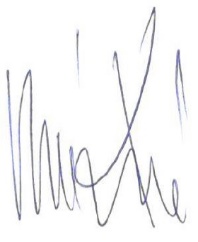 ............................................Dr.Hosszú Károly1. sz. mellékletSzervezeten belüli feladatmegosztás az adatkezeléssel kapcsolatos intézkedések és feladatok nyomon követése vonatkozásábanNyomon követés célja: Az intézkedési-/feladatterv terv nyomon követése.Nyomon követés módja: Beszámoltatás/ok alapján, egyedi értékelések formájában megvalósuló monitoring.•	az operatív működéstől függetlenül, 12 havonta a szervezet vezetője részére valósul meg,•	az érékelés eredményének végső címzettje így a szervezet vezetője.Az adatkezeléssel kapcsolatos intézkedések és feladatokSzervezet vezetőjeFolyamatgazdákMunkatársakAdatvédelmi tisztviselőAz éves intézkedési-/feladatterv készítéseMunkatársaktájékoztatásánakbiztosítása azaktuális feladatokról, az érintett dokumentációk hatályba léptetése, jóváhagyása. (Éves intézkedési-/feladatterv elkészítése és jóváhagyása.)Javaslatot tesz aszükségesintézkedésekmegtételére.Megismeri aszervezet intézkedési tervébenazonosítottfeladatait ésközreműködik afeladatok végrehajtásában, valamint megteszi a szükséges visszajelzéseket.Javaslatot tesz aszükségesintézkedésekmegtételére.Megismeri aszervezet intézkedési tervébenazonosítottfeladatait ésközreműködik afeladatok végrehajtásában, valamint megteszi a szükséges visszajelzéseket.Az éves adatkezelési intézkedési-/feladatterv előkészítésének véleményezése(Ellenőrzi az új általános adatvédelmi rendeletnek, valamint az egyéb uniós vagy tagállami adatvédelmi rendelkezéseknek, továbbá az adatkezelő személyes adatok védelmével kapcsolatos belső szabályainak való megfelelést, ideértve a feladatkörök kijelölését, az adatkezelési műveletekben vevő személyzet tudatosság-növelését és képzését, valamint a kapcsolódó auditokat is.)Az éves intézkedési-/feladatterv nyomon követéseBeszámoltatásBeszámol az Intézkedési-/feladatterv végrehajtásáról;Visszacsatolást ad a bevezetett intézkedések hatásosságáról.Az éves adatkezelési intézkedési-/feladatterv nyomon követéséről szóló beszámoló véleményezése.